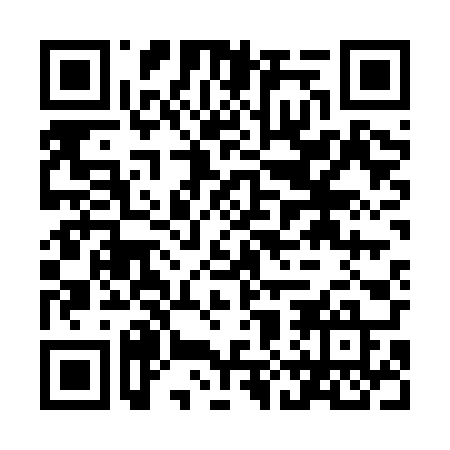 Ramadan times for Budy Lancuckie, PolandMon 11 Mar 2024 - Wed 10 Apr 2024High Latitude Method: Angle Based RulePrayer Calculation Method: Muslim World LeagueAsar Calculation Method: HanafiPrayer times provided by https://www.salahtimes.comDateDayFajrSuhurSunriseDhuhrAsrIftarMaghribIsha11Mon4:044:045:5211:403:355:295:297:1112Tue4:024:025:5011:403:375:315:317:1313Wed3:593:595:4811:403:385:335:337:1514Thu3:573:575:4611:393:395:345:347:1715Fri3:553:555:4311:393:415:365:367:1816Sat3:523:525:4111:393:425:375:377:2017Sun3:503:505:3911:393:435:395:397:2218Mon3:473:475:3711:383:455:415:417:2419Tue3:453:455:3511:383:465:425:427:2520Wed3:423:425:3211:383:475:445:447:2721Thu3:403:405:3011:373:485:455:457:2922Fri3:383:385:2811:373:505:475:477:3123Sat3:353:355:2611:373:515:495:497:3324Sun3:333:335:2411:363:525:505:507:3525Mon3:303:305:2111:363:535:525:527:3726Tue3:273:275:1911:363:555:535:537:3927Wed3:253:255:1711:363:565:555:557:4128Thu3:223:225:1511:353:575:575:577:4229Fri3:203:205:1311:353:585:585:587:4430Sat3:173:175:1111:353:596:006:007:4631Sun4:144:146:0812:345:017:017:018:481Mon4:124:126:0612:345:027:037:038:502Tue4:094:096:0412:345:037:047:048:523Wed4:064:066:0212:345:047:067:068:544Thu4:044:046:0012:335:057:087:088:575Fri4:014:015:5812:335:067:097:098:596Sat3:583:585:5512:335:077:117:119:017Sun3:563:565:5312:325:087:127:129:038Mon3:533:535:5112:325:107:147:149:059Tue3:503:505:4912:325:117:157:159:0710Wed3:473:475:4712:325:127:177:179:09